GRANT APPLICATION 2024GuidelinesApplications are invited annually from Voluntary Groups, Community Groups or Charities operating in the Abergele area.  ALL APPLICATIONS must be accompanied by the following:For applications under £1000Copy of latest available Statement of AccountsCovering letter on headed paperCopy of latest bank statementFor applications over £1000Copy of latest available Audited AccountsCovering letter on headed paperCopy of latest bank statementCompleted applications should be submitted to:-The Town ClerkAbergele Town CouncilTown HallLlanddulas RoadABERGELE.  LL22 7BTGrant applications for 2024’25 must be received by 31st October 2023Please note that applications submitted without the relevant documents as listed above will not be considered.(Applications of an urgent nature may, at the Council’s discretion, be considered at an earlier meeting of the Policy & Finance Committee)Application for Grant Funding 2024Details about your organisation / groupName of Organisation / Group: ……………………………………………………………………..Name of Secretary:………………………………………………………………………………….Address:…………………………………………………………... ………………………………….…………………………………………………………………..Post Code: ………………………..Tel: ………………………………..   E-mail address:……………………………………………….Name of Treasurer: ……………………… ………………………………………………………….Address: ……………………………………………………………………………………………….. …………………………………………………………………. Post Code: …………………………Tel: ………………………………..   E-mail address:……………………………………………….Organisation/ Group bank details (Please print in CAPS)Name of bank…………………………………………………………………………………………Name of bank account……… ………………………………………………………………………Account number…………………………………Sort code………………………………………...What are the main aims / objectives of your organisation? …………………………………………………………………………………………………………...……………………………………………………………………………………………………………………………………………………………………………………………………………………………………………………………………………………………………………………………………………………………………………………………………………………………………………………Where and when does your organisation meet? (if applicable)....................................................................................................................................................…………………………………………………………………………………………………………………………………………………………………………………………………………………………Project / Activity DetailsHow much money are you applying for? 				£………………………………...For what purpose? 	(please continue on a separate sheet, if required) …………………………………………………………………………………………………………..…………………………………………………………………………………………………………..…………………………………………………………………………………………………………..…………………………………………………………………………………………………………..…………………………………………………………………………………………………………..…………………………………………………………………………………………………………..Please provide a breakdown of the estimated total costs of the project/activity/event:………………………………………………………………………………………………………………………………………………………………………………………………………………………………………………………………………………………………………………………………………………………………………………………………………………………………………………………………………………………………………………………………………………………………………………………………………………………………………………………………………………Please provide details of any other sources of income to be used towards this project/activity/event:…………………………………………………………………………………………………………………………………………………………………………………………………………………………………………………………………………………………………………………………………………………………………………………………………………………………………………………………………………………………………………………………………………………………………………………………………………………………………………………………………………………………………………………………………………………………………………………………………………………………………………………………………………………………………………Approximately how many people from the Abergele area will benefit from this project/activity/event?  …………………………………………………………………………………Has your Organisation / Group received a grant from this Council previously?YES /NO	If YES, please provide details: …………………………………………………………………………………………………………………………………………………………………..Please provide any other information that you would wish the Council to take into account when considering this application:………………………………………………………………………………………………………….………………………………………………………………………………………………………….………………………………………………………………………………………………………….………………………………………………………………………………………………………….Statement (to be completed by the Chairman/Secretary/Treasurer of the Organisation)I confirm that all the information on this form is true and correct and that any grant received will be used for the specified purpose(s) only.I confirm that I have enclosed a copy of the following documentation to support this application (if not, please state reason below):Copy of latest Audited or Statement of accounts	Y    /    N	(whichever is applicable)
Copy of latest bank statement			Y    /    N
Covering letter on headed notepaper			Y    /    NName: ……………………………………..……………..  Position: …………………………………Signature: ………………………………………………    Date: ……...……………………………. Mrs Mandy EvansClerc y Dref a Swyddog Cyllid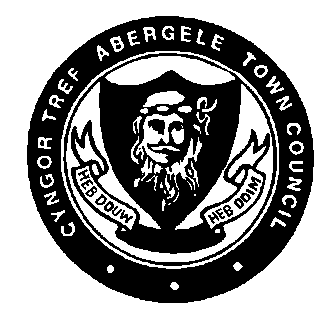 Mrs Mandy EvansTown Clerk & Finance OfficerTown HallLlanddulas RoadAbergeleConwyLL22 7BTEin Cyf /Our Ref:  ME/FTTel: 01845 833242Fax: 01845 833780Eich Cyf / Your Ref :                info@abergele-towncouncil.co.uk